 ПАСПОРТ ОБЪЕКТАЗемельный участок с кадастровым номером 10:05:0030402:10 Кадастровый номер участка: 10:05:0030402:10Площадь:  2,4 га.Категория земель: Земли сельскохозяйственного назначенияВид разрешенного использования:Сельскохозяйственное использованиеМестоположение: Республика Карелия, Питкярантский район. Земельный участок расположен в кадастровом квартале 10:05:03 04 02 кв.182 Ляскельского лесничества Питкяранского кадастрового района.Досягаемость участка: Расстояние до автомобильной дороги федерального значения А-121 "Сортавала": Санкт-Петербург – Сортавала (Р-21 "Кола") примерно 1,5 км.Участок находится в 1,5 км от ж/д ст. Ляскеля.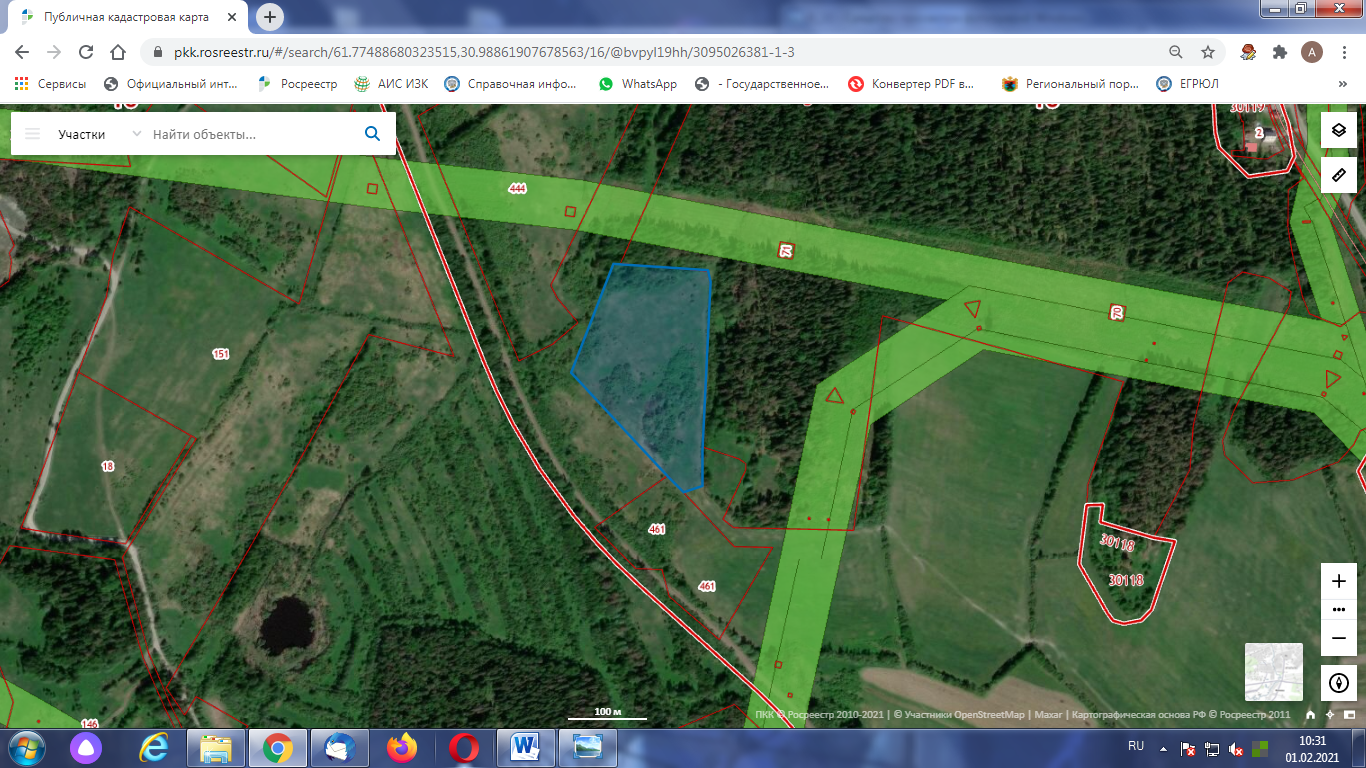 Ближайшие объекты:Участок находится примерно в 950 м по направлению на юго-восточном от  оз. Тенъярви и в 500 м в северо-восточном направлении от оз. Корпилампи. Участок находится примерно в 500 м от ближайшего населенного пункта п. Ляскеля и д. Янис.Расположен вблизи линии электропередачи ВЛ-220 кВ              Л-225 ПС 92 "Ляскеля" - ПС 97 "Сортавала"Характеристики инфраструктуры:Газоснабжение – возможное технологическое подключение необходимо согласовать с ресурсоснабжающими и(или) эксплуатирующими организациямиЭнергоснабжение – возможное технологическое подключение необходимо согласовать с ресурсоснабжающими и(или) эксплуатирующими организациямиВодоснабжение – отсутствует возможное подключениеВодоотведение – отсутствует возможное подключениеАвтодорога – Подъезд к участку возможен от автомобильной дороги федерального значения А-121 "Сортавала": Санкт-Петербург – Сортавала (Р-21 "Кола")Железная дорога – Подъезд к участку возможен от ж/д ст. ЛяскеляХарактеристика участка: Земельный участок находится в государственной неразграниченной собственности.      Граница земельного участка не установлена в соответствии с требованиями земельного законодательства. Необходимо проведение кадастровых работ по уточнению местоположение границ земельного участка.Земельный участок частично располагается в пределах участка мелиорации с осушительной мелиоративной системой и является частично мелиоративным (осушенным).Характеристика участка: Земельный участок находится в государственной неразграниченной собственности.      Граница земельного участка не установлена в соответствии с требованиями земельного законодательства. Необходимо проведение кадастровых работ по уточнению местоположение границ земельного участка.Земельный участок частично располагается в пределах участка мелиорации с осушительной мелиоративной системой и является частично мелиоративным (осушенным).